Experiment No. : 2       IMAGE ENHANCEMENT : INCREASING/DECREASING BRIGHTNESS       9/7/13clc;close all;clear all;a=imread('Bhumish.png');b=rgb2gray(a);Increasing Brightnessib=double(b) + 50 ;c=double(b) - 50 ;figuresubplot(1,3,1);imshow(uint8(b)); title('Input');subplot(1,3,2);imshow(uint8(ib)); title('Increasing Brightness');subplot(1,3,3);imshow(uint8(c)); title('Decreasing Brightness');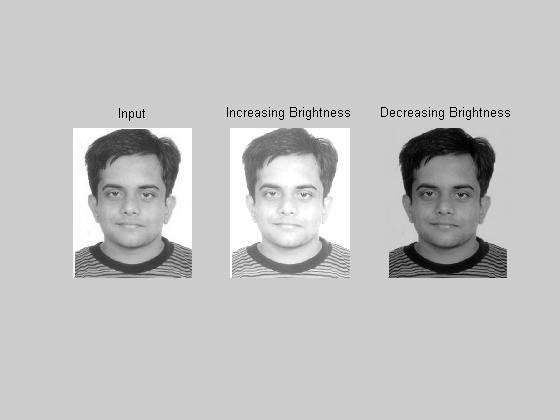 